СВІТЛОФОР
Як переходиш вулицю,
На розі зупинись
І перш за все уважно
На мене подивись.Я шлях вкажу надійний,
Де небезпек нема.
Трикольорове око
Я маю недарма.
Нехай воно і мружиться,
Ніколи я не сплю, 
З малими дітьми в хованки
Я гратись не люблю.
В роботі я суворий
І стриманий завжди.
Тролейбуси, машини
Біжать сюди й туди.
Дивлюсь червоним оком —
Велю спинитись я,
Одне мені потрібно —
Це витримка твоя.
А блисне жовте око,
Іти не поспішай,
Бо жовтий — не зелений:
Потрапиш під трамвай.
Увага — і зелений
Привітно замигтів.
Він колір найдобріший,
Щасливої путі!
Р. Скучайте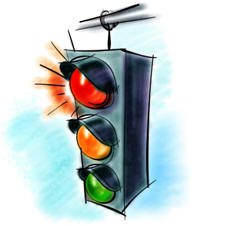 
ПІДЗЕМНИЙ ПЕРЕХІД
Я проспект перетинаю, 
Зовсім я не поспішаю. 
І машини всі мені 
Абсолютно не страшні. 
Переходом довгим йду я, 
Так поважно я крокую. 
Можна йти сміливо тут — 
Вільний шлях, безпечна путь. 
Не турбуйтеся даремно, 
Я — зразковий пішохід.
Знаю я, найкращий, певно, - 
Цей підземний перехід.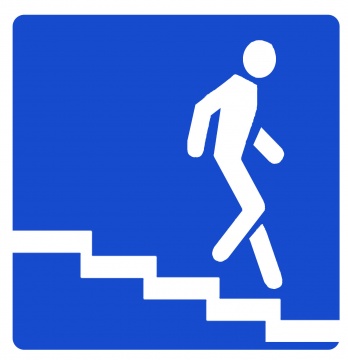 
ДОРОЖНІ ЗНАКИ
Руху правила єдині,
Їх повинні поважати,
Знати їх усі повинні —
І дорослі, і малята.
Добрий друг наш — знак дорожній
Ставиться не так собі,
Як подружиться з ним кожен, 
Допоможе він тобі. 
Щоб не трапилося всяке, 
Шанувати треба знаки. 
На дорозі небезпечно, 
Тож обачним буть доречно. 
Руху правила єдині, 
Знати їх усі повинні. 
Шануватимуть їх люди — 
Скрізь тоді порядок буде!
* * * 
Знають діти всі, напевно, 
Перехід бува підземний. 
Під землею люди йдуть — 
І безпечна їхня путь. 
Нагорі біжать машини, 
Проїжджають безупину, 
А внизу йде пішохід — 
Дуже зручний перехід. 
Він стрічає всіх привітно, 
Навіть вдень горить тут світло.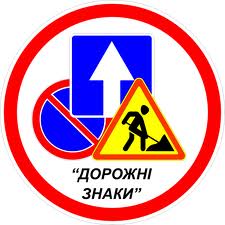 
* * * 
На переході біля світлофору
Правил дотримуйся дуже суворо:
Спочатку ліворуч ти подивись
Немає машин? – То йди, не барись!
Далі йти теж маєш право!
Як машин немає справа!
* * * 
Знає будь-яка дитина:
Йти не можна, де машини.
Тому Коля і Тамара
Йдуть собі по тротуару.
* * * 
Тротуари це доріжки,
Ми по них ідемо пішки.
Всі, хто тротуаром ходить,
Звуться просто – пішоходи.
* * * 
Світлофор потрібен всім:
І дорослим, і малим.
Друзі, він багато може,—
Пішоходам допоможе
Він дорогу перейти
Без лихих пригод в путі.
Блимне лиш червоним оком —
Нас застерігає строго,
Що не можна крокувати,
Необхідно почекати.
А засвітиться зелене:
І для тебе, і для мене
Шлях відкритий, можна йти,
Дуже раді я і ти.
ЗАГАДКИ* * * 
Різні скельця є у мене:
Червоне, жовте і зелене.
Можу ними я сказати:
«Йти», «Стояти», «Зачекати».
(Світлофор)
* * * 
Тротуаром йдуть малята,
Жваві хлопчики й дівчата.
Не кричать і не пустують – 
Дуже ввічливо крокують.
Симпатичні всі на вроду
Наші дітки - …
(Пішоходи)
* * *
Він на вулиці щораз
Оком блимає на нас.
-    Зупинися! Підожди!
Терпеливо стій-но!
А тепер, будь ласка, йди
Впевнено й спокійно!
(Світлофор)


* * * 
Всім перехожим я моргаю,
Щоб пильно глянули на мене.
Очей же я аж троє маю:
Червоне, жовте і зелене!
(Світлофор)
* * * 
Ми побачили з тобою, 
Як одною лиш рукою, 
Тільки жезла він підняв — 
Вантажівку вмить спиняв. 
Що ж це за силач такий? 
Це, малята, ... 
(Постовий)
* * * 
Я правдиво вам скажу,
Всім це місце я вкажу.
Друзі, слово честі, - 
Де схрестилися дороги,
Рух порядок має строгий – 
Там і ..
(Перехрестя)
* * * 
Що за коник полосатий
На дорозі коло хати?
«Зебра», кажуть, уляглась – 
Звідкіля вона взялась?
«Зебра» в нас на переході – 
Та чи є така в природі?
(Пішохідна розмітка «Зебра»)
* * * 
На дорозі звір лежить:
Весь у смужку, ніби спить.
У степу він народився,
А у місті нам згодився.
Цього звіра звати «зебра»,
В нього є смугасті ребра.
Знає кожний пішохід – 
Це безпечний …
(Перехід)
* * * 
Хто від нещасть застерігає, 
І нам завжди допомагає 
Так, щоб не трапилось біди, 
Усім дорогу перейти? 
Для тебе світить і для мене 
Червоне око та зелене. 
Вартує завше він, моргає, 
Ніколи він не спочиває. 
Уранці, вдень, в вечірню пору 
Всі люди вдячні ... 
(Світлофору)
* * * 
Він по черзі справно блима
Нам ліхтарними очима
Їх у нього цілих три,
Вони служать не для гри.
Як червоне блисне око, 
Нас попереджає строго: 
Знає це, напевне, кожний — 
Стій на місці, йти не можна. 
Світло жовте загорілось, 
Ще постій, зроби-но милість, 
Приготуйся вирушати, 
Та не варто поспішати. 
А зелене — добре світло — 
Каже: «Йди!» — усім привітно. 
Що ж таке це, малюки? 
Відгадайте залюбки! 
І сказав хтось із діток: 
«Може, це такий грибок?» 
Ні! Не гриб це мухомор,— 
Це, малята, ... 
(Світлофор)
* * *
Стоять вони всі при дорозі, 
Допомогти людині в змозі, 
Усюди — близько і далеко, 
Надійні сторожі безпеки. 
Одні із них нам сповіщають, 
А інші — щось забороняють, 
Попереджають нас завжди, 
Аби не трапилось біди.
Вартують на узбіччях тихо, 
Оберігають нас від лиха.
Ти тільки будь уважним дуже, 
Їх слухайся, шановний друже. 
Це знає кожен, знає всякий — 
Слід поважать дорожні ... 
(Знаки)